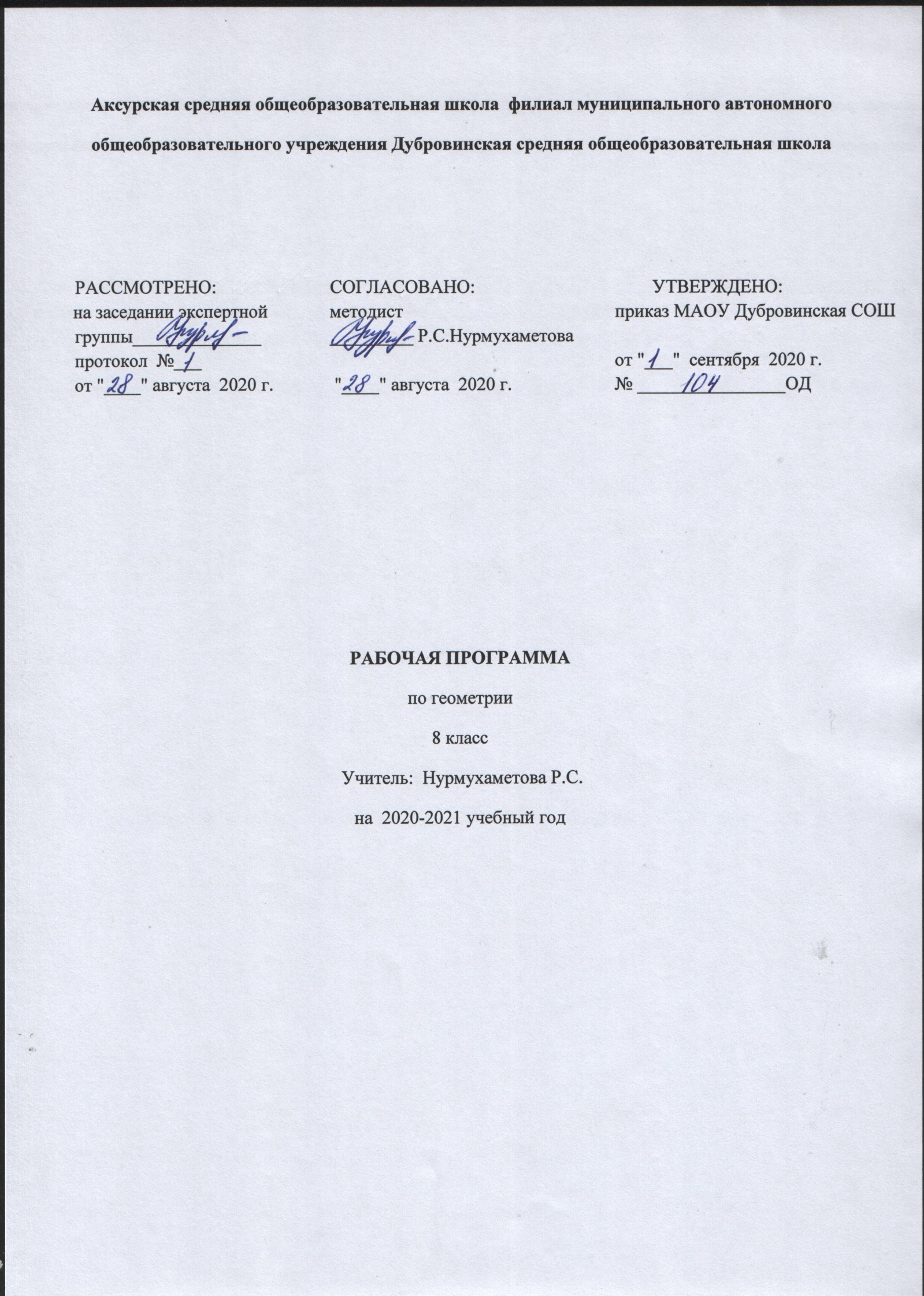      Рабочая программа по геометрии составлена в соответствии с Федеральным государственным образовательным стандартом основного общего образования (Приказ Министерства образования и науки Российской Федерации «Об утверждении федерального государственного образовательного стандарта основного общего образования» от 17.12.2010 № 1897), с учетом авторской программы Л.С.Атанасян, В.Ф.Бутузов и др. «Геометрия  8 класс».- Федеральный закон от 29 декабря 2012 года №273-ФЗ «Об образовании в Российской Федерации»- Учебный план  МАОУ Дубровинская СОШ - Положение о рабочей программе МАОУ Дубровинской СОШПланируемые результаты изучения учебного предмета «Геометрия»Личностные:  - Формирование ответственного отношения к учению, готовность и способность к саморазвитию и самообразованию;- Формирование осознанного, уважительного и доброжелательного отношения к другому человеку, его мнению, готовность и способность вести диалог, достигать в нем взаимопонимания;  - Формирование коммуникативной компетентности в общении и сотрудничестве со сверстниками, взрослыми в процессе образовательной, учебной, творческой деятельности.Метапредметные:   - Самостоятельно определять цели обучения, и пути их достижения; -Умение соотносить свои действия с планируемым результатом, осуществлять контроль своей деятельности в процессе достижения результата, корректировать свои действия в соответствии с изменяющейся ситуацией;  Владеть основами самоконтроля и самооценки;  Умение определять понятия, создавать обобщения, устанавливать аналогии, классифицировать, устанавливать причинно-следственные связи, строить логические рассуждения, умозаключения; Предметные:  - Владение геометрическими понятиями;  - Владение основными математическими умениями (составлять формулы и проводить по ним вычисления, решать текстовые задачи, использование метода координат на плоскости для решения задач; вычислять геометрические величины, применять изученные свойства фигур и отношений между ними; изображать плоские и пространственные геометрические фигуры и их конфигурации, читать геометрические чертежи); - Применение приобретенных знаний и умений для решения практических задач  По окончании  изучения курса учащийся научится:  -Пользоваться геометрическим языком при описании предметов.  -Распознавать и изображать на чертежах и рисунках геометрические фигуры.  -Доказывать теоремы решать несложные задачи на построение -Решать планиметрические задачи -Вычислять длины линейных элементов фигур и их углов -Вычислять площади фигур, -Решать практические задачи,Ученик получит возможность:  -Овладеть традиционной схемой решения задач на построение, -Приобрести опыт исследования свойств фигур,  -Применять алгоритм решения произвольных треугольников при решении задач. - Решать задачи на применение формул - вычисление площадей четырёхугольников.  -Применять свойства окружностей при решении задач. -Приобрести опыт использования компьютерных программ. -Приобрести опыт выполнения проектов.Содержание учебного предмета «Геометрия»Четырехугольники (14час). Многоугольник, выпуклый многоугольник, четырехугольник. Сумма углов выпуклого многоугольника. Вписанные и описанные многоугольники. Правильные многоугольники. Параллелограмм, его свойства и признаки. Прямоугольник, квадрат, ромб, их свойства и признаки. Трапеция, средняя линия трапеции; равнобедренная трапеция. Осевая и центральна симметрия.Площадь (14час.). Понятие площади многоугольника. Площади прямоугольника, параллелограмма, треугольника, трапеции. Теорема Пифагора.Подобные треугольники (19час.). Подобные треугольники. Признаки подобия треугольников. Применение подобия к доказательству теорем и решению задач. Синус, косинус и тангенс острого угла прямоугольного треугольника.Окружность (17час.). Взаимное расположение прямой и окружности. Касательная к окружности, ее свойство и признак. Центральный, вписанный углы; величина вписанного угла; двух окружностей; равенство касательных, проведенных из одной точки. Метрические соотношения в окружности: свойства секущих, касательных, хорд. Окружность, вписанная в треугольник, и окружность, описанная около треугольника. Вписанные и описанные четырехугольники. Вписанные и описанные окружности правильного многоугольника.Повторение -4ч3.Тематическое планирование с указанием количества часов,отводимых на освоение каждой темы.                                                                                                                            Приложение 1.Тематическое планирование№РазделКоличество часов1Вводное повторение22Четырёхугольники 143Площадь144Подобные треугольники195Окружность 176Повторение  2Всего68№ п/п№ п/пНаименование разделов и темКоличество часов№ п/п№ п/пНаименование разделов и темКоличество часовВводное повторение-2ч11.1.Повторение. Признаки равенства треугольников12.2.Повторение. Задачи на построение1.Четырёхугольники 14ч.3.3.Многоугольники 14.4.Многоугольники 15.5.Параллелограмм и трапеция 16.6.Параллелограмм и трапеция 17.7.Параллелограмм и трапеция 18.8.Параллелограмм и трапеция 19.9.Параллелограмм и трапеция 110.10.Параллелограмм и трапеция 111.11.Прямоугольник. Ромб. Квадрат. 112.12.Прямоугольник. Ромб. Квадрат. 11313Прямоугольник. Ромб. Квадрат. 114.14.Прямоугольник. Ромб. Квадрат. 115.15.Решение задач 116.16.Контрольная работа № 1по теме Четырёхугольники12. Площадь. 14ч.17.17.Площадь многоугольника 118.18.Площадь многоугольника 119.19.Площади параллелограмма, треугольника и трапеции 120.20.Площади параллелограмма, треугольника и трапеции121.21.Площадь треугольника и трапеции 122.22.Площади параллелограмма, треугольника и трапеции 123.23.Площади параллелограмма, треугольника и трапеции 12424Площади параллелограмма, треугольника и трапеции 125.25.Площади параллелограмма, треугольника и трапеции 126.26.Теорема Пифагора127.27.Теорема Пифагора128.28.Теорема Пифагора. Формула Герона129.29.Решение задач 130.30.Контрольная работа №2 по теме «Площадь»13.Подобные треугольники.19ч.31.31.Определение подобных треугольников.132.32.Определение подобных треугольников133.33.Признаки  подобия треугольников 134.34.Признаки  подобия треугольников 135.35.Признаки  подобия треугольников 136.36.Признаки  подобия треугольников 137.37.Признаки подобия треугольников 138.38.Контрольная работа № 3«Подобные треугольники.»139.39.Применение  подобия к доказательству теорем и решению задач 140.40.Применение  подобия к доказательству теорем и решению задач141.41.Применение  подобия к доказательству теорем и решению задач 142.42.Применение  подобия к доказательству теорем и решению задач 143.43.Применение  подобия к доказательству теорем и решению задач 144.44.Применение подобия к доказательству теорем и решению задач145.45.Соотношение между сторонами и углами прямоугольного треугольника 146.46.Соотношение между сторонами и углами прямоугольного треугольника 147.47.Соотношение между сторонами и углами прямоугольного треугольника 148.48.Соотношение между сторонами и углами прямоугольного треугольника149.49.Контрольная работа №4 по теме«Соотношение между сторонами и углами прямоугольного треугольника»14.Окружность .  17ч.50.50.Касательная и окружность 151.51.Касательная и окружность 152.52.Касательная и окружность 153.53.Центральные и вписанные углы 154.54.Центральные и вписанные углы 155.55.Центральные и вписанные углы 156.56.Центральные и вписанные углы 157.57.Четыре замечательные точки треугольника158.58.Четыре замечательные точки треугольника 159.59.Четыре замечательные точки треугольника 160.60.Вписанная и описанная окружности 161.61.Вписанная и описанная окружности 162.62.Вписанная и описанная окружности 163.63.Вписанная и описанная окружности 164.64.Вписанная и описанная окружности165.65.Решение задач «Вписанная и описанная окружности»166.66.Контрольная работа № 5 «Окружность»15.Повторение  2ч.6767Повторение «Четырёхугольники», «Площадь». 16868Повторение «Подобные треугольники», «Окружность»1Итого68